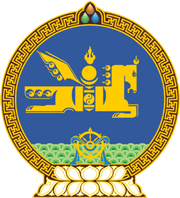 МОНГОЛ УЛСЫН ХУУЛЬ2023 оны 07 сарын 07 өдөр                                                                  Төрийн ордон, Улаанбаатар хот   СТАТИСТИКИЙН ТУХАЙ ХУУЛЬД   ӨӨРЧЛӨЛТ ОРУУЛАХ ТУХАЙ	1 дүгээр зүйл.Статистикийн тухай хуулийн 16 дугаар зүйлийн 6 дахь хэсгийн 2 дахь заалтын “тахир дутуу болсон” гэснийг “хөдөлмөрийн чадвараа алдсан” гэж, “тахир дутуугийн” гэснийг “хөдөлмөрийн чадвар алдсаны” гэж тус тус өөрчилсүгэй. 	2 дугаар зүйл.Энэ хуулийг Нийгмийн даатгалын сангаас олгох тэтгэврийн тухай хууль /Шинэчилсэн найруулга/ хүчин төгөлдөр болсон өдрөөс эхлэн дагаж мөрдөнө.МОНГОЛ УЛСЫН 		ИХ ХУРЛЫН ДАРГА 				Г.ЗАНДАНШАТАР